		Accord		Concernant l’adoption de Règlements techniques harmonisés de l’ONU applicables aux véhicules à roues et aux équipements et pièces susceptibles d’être montés ou utilisés sur les véhicules à roues 
et les conditions de reconnaissance réciproque des homologations délivrées conformément à ces Règlements*(Révision 3, comprenant les amendements entrés en vigueur le 14 septembre 2017)_______________		Additif 23 − Règlement ONU no 24		Révision 2 − Amendement 5Complément 5 à la série 03 d’amendements − Date d’entrée en vigueur : 11 janvier 2020		Prescriptions uniformes relatives :I.	À l’homologation des moteurs à allumages par compression (APC) en ce qui concerne les émissions de polluants visiblesII.	À l’homologation des véhicules automobiles en ce qui concerne l’installation d’un moteur APC d’un type homologuéIII.	À l’homologation des véhicules automobiles équipés d’un moteur APC en ce qui concerne les émissions de polluants visiblesIV.	À la mesure de la puissance des moteurs APCLe présent document est communiqué uniquement à titre d’information. Le texte authentique, juridiquement contraignant, est celui du document ECE/TRANS/WP.29/2019/41.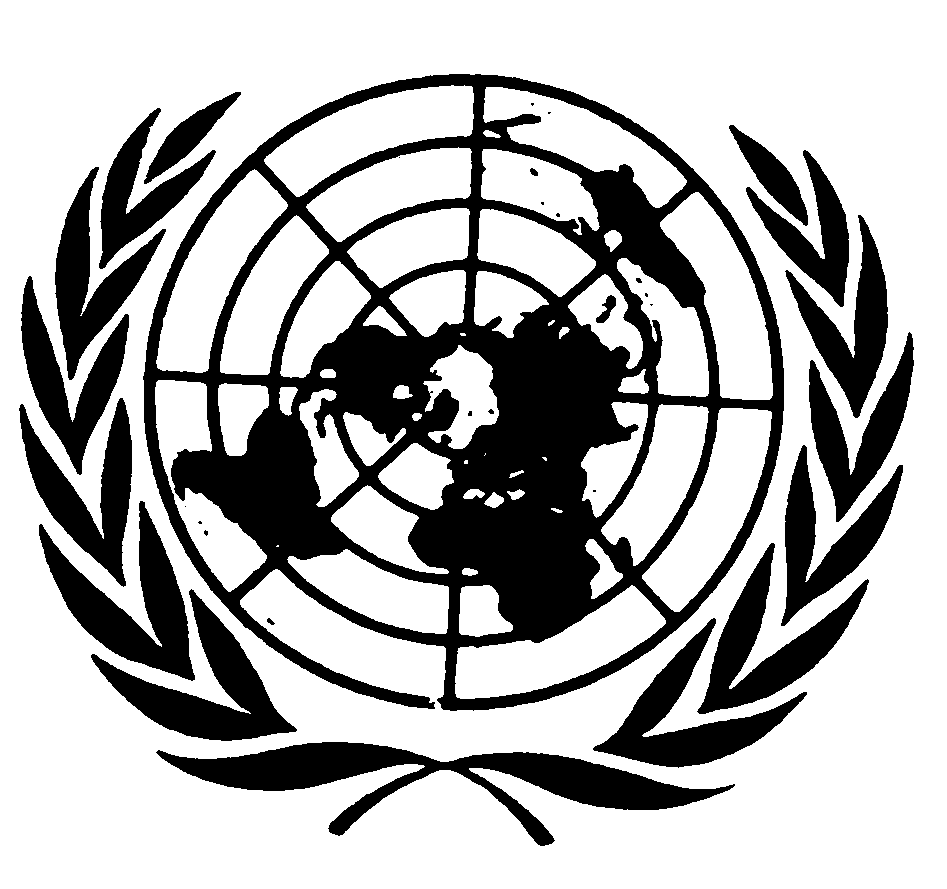 Paragraphe 2.2, lire :« 2.2	Par “puissance nette”, la puissance d’un moteur APC définie à l’annexe 10 du présent Règlement ou dans le paragraphe 2.3 du Règlement ONU no 85 ; ».Paragraphe 2.7.1, lire :« 2.7.1	Soit la plus élevée des trois valeurs de régime ci-après :a)	45 % du régime de puissance nette maximale ;b)	1 000 tours/min ;c)		Régime minimal autorisé par le régulateur de ralenti. ».Paragraphe 2.8.2, lire :« 2.8.2	Par “véhicule électrique hybride (VEH)”, un véhicule dont la propulsion mécanique est assurée par l’énergie provenant des deux sources embarquées d’énergie ci-après :a)	Un carburant ;b)	Un dispositif de stockage d’énergie (par exemple une batterie, un condensateur, un volant/générateur, etc.). ».Paragraphe 4.1.5, lire :« 4.1.5	Lors de la détermination des émissions de polluants visibles, la puissance et la consommation de carburant du moteur présenté à l’homologation doivent être mesurées conformément à l’annexe 10 du présent Règlement ou à l’annexe 5 du Règlement ONU no 85. ».Paragraphe 4.2.1.2, lire :« 4.2.1.2	Un moteur répondant en tous points à la fiche descriptive de ladite annexe 1 doit être présenté au service technique pour les essais décrits à l’annexe 10 du présent Règlement ou à l’annexe 5 du Règlement ONU no 85. Ces essais doivent obligatoirement être exécutés au ban. ».Paragraphe 7.3, lire :« 7.3	À moins que le moteur ne satisfasse aussi aux conditions suivantes, une nouvelle homologation avec essais (classe 1) est automatiquement requise indépendamment des classes de modifications définies au paragraphe 7.2 ci-dessus :a)	Le régime maximal nominal ne doit pas être supérieur à 100 %, ni inférieur à 75 % de celui du moteur lors de l’essai d’homologation ;b)	Le régime minimal nominal ne doit pas être inférieur à celui du moteur lors de l’essai d’homologation ;c)	Le couple nominal ne doit pas être supérieur à 100 %, ni inférieur à 70 % de celui du moteur à ce régime lors de l’essai d’homologation ;d)	Les valeurs du coefficient d’absorption en régime stabilisé ne doivent pas être supérieures à 1,1 fois celles obtenues lors de l’essai d’homologation, et ne doivent pas excéder les limites prescrites à l’annexe 7 ;e)	La contrepression à l’échappement ne doit pas être supérieure à celle du moteur lors de l’essai d’homologation de type ;f)	Le volume du dispositif d’échappement ne doit pas différer de plus de 40 % ;g)	La dépression à l’admission ne doit pas être supérieure à celle du moteur lors de l’essai d’homologation de type ;h)	Le moment d’inertie du nouvel ensemble volant moteur-transmission doit être à 15 % près le même que celui de l’ensemble volant moteur-transmission du moteur homologué ;…».Paragraphe 15.3.1, lire :« 15.3.1	L’installation du moteur doit en particulier être conforme aux conditions ci-après par rapport aux conditions de l’homologation du type du moteur :a)	La dépression à l’admission ne doit pas excéder celle du moteur ayant reçu l’homologation de type ;b)	La contrepression à l’échappement ne doit pas excéder celle du moteur ayant reçu l’homologation de type ;c)	Le volume du dispositif d’échappement doit être à 40 % près le même que celui du moteur ayant reçu l’homologation de type ;d)	Le moment d’inertie de l’ensemble volant moteur-transmission doit être à 15 % près le même que celui de l’ensemble volant moteur-transmission du moteur ayant reçu l’homologation de type. ».Annexe 1Paragraphe 8.5.1, lire :« 8.5.1	Essai au bancLes puissances déclarées aux points de mesure visés au paragraphe 2.2 de l’annexe 4 du présent Règlement doivent être indiquées au tableau 1.Tableau 1 
Régimes et puissances déclarés du moteur/véhicule2 présenté à l’homologation (régimes à convenir avec l’autorité chargée des essais)5  Voir le paragraphe 2.2 de l’annexe 5.*  Puissance nette déterminée conformément à l’annexe 10 du présent Règlement ONU ou à l’annexe 5 du Règlement ONU no 85. ».Annexe 2Paragraphe 11.1.1, lire :« 11.1.1	Essais en régime stabilisé : véhicule sur dynamomètre à rouleaux/moteur au banc d’essai2 ».Paragraphe 11.1.2.1, lire :« 11.1.2.1	Essai sur moteur conformément à l’annexe 534  La limite inférieure peut être celle fixée par le constructeur conformément au paragraphe 6.3.4 de la première partie du présent Règlement. ».Annexe 4Ajouter un nouveau paragraphe 3.1.6, comme suit :« 3.1.6	Indépendamment des prescriptions énoncées aux paragraphes 3.1.4 et 3.1.5, la puissance du moteur peut être mesurée conformément aux dispositions de l’annexe 5 au Règlement ONU no 85, à la demande du constructeur. ».Le paragraphe 3.1.6 devient le paragraphe 3.1.7 et le paragraphe 3.1.7 devient le paragraphe 3.1.8.Ajouter le nouveau paragraphe 3.3.3, comme suit :« 3.3.3	Indépendamment des prescriptions énoncées aux paragraphes 3.3.1 et 3.3.2, les dispositions de l’annexe 5 du Règlement ONU no 85 peuvent être appliquées à la demande du constructeur. ».Modifier le paragraphe 4.1 comme suit :« 4.1	Pour chacun des régimes de rotation auxquels des mesures du coefficient d’absorption sont exécutées en application du paragraphe 2.2 ci-dessus, on calcule le débit nominal de gaz par les formules suivantes :a)	Pour les moteurs à deux temps : G = V.n/60 ;b)	Pour les moteurs à quatre temps : G = V.n/120 ;où :G = débit nominal de gaz, en litres par seconde (1/s) ;V = cylindrée du moteur exprimée en litres (1) ;n = régime de rotation exprimé en tr/min (min-1). ».Annexe 7, lire :« Annexe 7		Valeurs limites applicables lors de l’essai en régimes stabilisésNote : Bien que les valeurs ci-dessus soient arrondies aux 0,01 ou 0,005 les plus voisins, cela ne signifie pas que les mesures doivent être effectuées avec cette précision. ».Annexe 10Paragraphe 5.1.2, modifier le texte comme suit (le tableau reste inchangé) :« 5.1.2	Auxiliaires exclusLes auxiliaires nécessaires au fonctionnement du véhicule lui-même, susceptibles d’être montés sur le moteur, doivent être exclus pour les essais. À titre d’exemple, une liste non limitative est donnée ci-après :a)	Compresseur d’air pour freins ;b)	Pompe d’asservissement de direction ;c)	Pompe du système de suspension ;d)	Système de conditionnement d’air.Pour les équipements non démontables, on peut déterminer la puissance qu’ils absorbent à vide et l’ajouter à la puissance mesurée.… ».E/ECE/324/Rev.1/Add.23/Rev.2/Amend.5−E/ECE/TRANS/505/Rev.1/Add.23/Rev.2/Amend.5E/ECE/324/Rev.1/Add.23/Rev.2/Amend.5−E/ECE/TRANS/505/Rev.1/Add.23/Rev.2/Amend.517 janvier 2020Points de mesure5Régime moteur : n 
[tr/min]Puissance : P* 
[kW]. . . . . . . . .. . .. . .. . .. . .. . .. . .. . .. . .. . .. . .. . .. . .Points de mesureRégime moteur n 
[tr/min]Puissance P 
[kW]Débit nominal G 
[litres/s]Valeur mesurée 
de l’absorption 
[m-1]123456Pourcentage du régime maximal 
[tr/min]4Pourcentage du couple maximal
à ce régime 
[m-1]Valeur d’absorption mesurée 
[m-1]Valeur d’absorption corrigée 
[m-1]10010090100100909090100809080Flux nominal G 
[litres/seconde]Flux nominal G 
[litres/seconde]Flux nominal G 
[litres/seconde]Coefficient d’absorption k 
[m-1]Coefficient d’absorption k 
[m-1]Coefficient d’absorption k 
[m-1]4242422,262,262,264545452,192,192,195050502,082,082,085555551,9851,9851,9856060601,901,901,906565651,841,841,847070701,7751,7751,7757575751,721,721,728080801,6651,6651,6658585851,621,621,629090901,5751,5751,5759595951,5351,5351,5351001001001,4951,4951,4951051051051,4651,4651,4651101101101,4251,4251,4251151151151,3951,3951,3951201201201,371,371,371251251251,3451,3451,3451301301301,321,321,321351351351,301,301,301401401401,271,271,271451451451,251,251,251501501501,2251,2251,2251551551551,2051,2051,2051601601601,191,191,191651651651,171,171,171701701701,1551,1551,1551751751751,141,141,141801801801,1251,1251,1251851851851,111,111,111901901901,0951,0951,0951951951951,081,081,082002002001,0651,0651,065